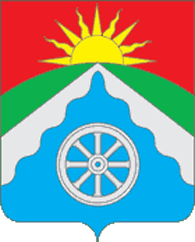 РОССИЙСКАЯ ФЕДЕРАЦИЯОРЛОВСКАЯ ОБЛАСТЬАДМИНИСТРАЦИЯ ВЕРХОВСКОГО РАЙОНАПОСТАНОВЛЕНИЕ30 ноября 2022 г.                                                                № 574                п. Верховье«О перечне подведомственных организаций и структурных подразделений администрации Верховского района Орловской области, имеющих статус юридического лица, которые могут не создавать официальные страницы в сети «Интернет» с учетом особенности сферы их деятельности»  	В соответствии со статьей 1 п. 11 Федерального закона от 14.07.2022 № 270-ФЗ «О внесении изменений в Федеральный закон «Об обеспечении доступа к информации о деятельности государственных органов и органов местного самоуправления» и статью 10 Федерального закона «Об обеспечении доступа к информации о деятельности судов в Российской Федерации»ПОСТАНОВЛЯЕТ:1. Утвердить перечень подведомственных организаций и структурных подразделений администрации Верховского района Орловской области, имеющих статус юридического лица, которые могут не создавать официальные страницы для размещения информации о своей деятельности в сети «Интернет» с учетом особенности сферы их деятельности.2.Опубликовать настоящее постановление на официальном сайте http://adminverhov.ru3. Постановление вступает в силу со дня официального опубликования. Глава администрации              	                   В.А. Гладских                                                                     Приложение к постановлениюадминистрацииВерховского района Орловской области от 30.11.2022 № 574Перечень подведомственных организаций и структурных подразделений администрации Верховского района Орловской области, имеющих статус юридического лица, которые могут не создавать официальные страницы для размещения информации о своей деятельности в сети «Интернет» с учетом особенности сферы их деятельности.№ п/пПолное наименование объектаИННОГРН1Верховский поселковый Совет народных депутатов Верховского района Орловской области570500433111857490058482Контрольно-счетная палата Верховского района Орловской области570500451812157000040463Муниципальное казенное учреждение «Центральная бухгалтерия образовательных учреждений Верховского района Орловской области570500407411257450004024Муниципальное казенное учреждение Верховского района «Хозяйственно-административная служба Верховского района»570500423611657490618295Отдел по управлению муниципальным имуществом администрации Верховского района Орловской области570500155610257010575246Верховский районный Совет народных депутатов Верховского района Орловской области570500340110857450002197Финансовый отдел администрации Верховского района Орловской области570500076010257010563808Муниципальное унитарное предприятие «Теплосервис» п.Верховье Верховского района Орловской области570500315110657450060409. Муниципальное унитарное предприятие «Жилводоканалсервис» п.Верховье Верховского района Орловской области57050031831065745006106